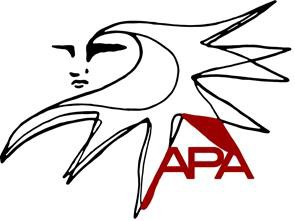 Anglesea’s 30th One Act Play FestivalSaturday 13 – Sunday 14 August 2022Application Form(Applications close Friday 10th June 2022)             
Name of Theatre Company _____________________________________________Contact Person  	Address 	______________Phone No.   (BH) ____________________ (AH) _ ______________________Email   	Play Title 	_______________Playwright ___________________________ Directed by  		___________Names of actors and their role/s 									____________________________________________________________________________________________________________________________________________________________________________________________________________________________Other personnel and their role/s (e.g. lighting, set, costume designers; technical operators) ______________________________________________________________________________________________________________________________________________Please supply information about your theatre company in 50 words or fewer (e.g. location, people, history, previous productions)__________________________________________________________________________________________________________________________________________________________________Youth CategoryAPA is committed to encouraging youth involvement in community theatre. Name/s of any actors under 18 years as of 13th August 2022 ________________________________________________________________________________________________________________About the playPlease supply information about each submission.Synopsis of play in 75 words or fewer_________________________________________________________________________________________________________________________________________________________________________________________________________________________________________________________________________What style is the play? (e.g. comedy, drama, non-naturalism) __________________________________________________________________Is the play an original work? (i.e. unpublished)Yes / No (please circle)If yes, please indicate the year the play was written. _______________With regard to language and content, is this play suitable for children under 12 years of age? Yes / No (please circle)NB APA Script Review Committee reserves the right to decline applications deemed inappropriate (e.g. gratuitous offensive language, violence).Running Time: ____________minutes Please note: Companies should time productions during final dress rehearsal to ensure that the running time of individual plays is between 15 and 45 minutes. The adjudicator reserves the right to disqualify any plays that exceed the time limit. Any play running over 45 minutes will not be eligible for any awards. APA will cap entries at a maximum of 18 plays for the 2022 Festival. Time slot preference for your performance (please indicate first and second choice)Please note these session times are a guide only at the application stage. 
We will endeavour to accommodate preferences, however factors (e.g. number of submissions, genre, suitability for children, length of production) will guide the programme for the Festival. As a courtesy to other participants, and to qualify for an Award, we request you time your production prior to the Festival and ensure it goes no longer than 45 minutes.Terms and Conditions Performance running time should be between 15 to 45 minutes in order to qualify for awardsTime allowed for bump in: 10 minutes. Time allowed for bump out: 5 minutes Companies to arrive at least one hour before the beginning of their session Performances must include a minimum of two actors (no monologues)Royalties to be paid by the participantsSome communal props will be available for use by participating companiesAll items (e.g. props, set pieces, costumes, makeup) must be removed from dressing rooms and backstage by the end of the FestivalAt the conclusion of the Festival, APA will dispose of any unclaimed items. Costs associated with tip fees will be borne by the theatre company responsibleA printed unmarked hard copy of the script to be posted with each entry formEntry fee: $50 per play Entries close at 5pm on Friday 10 June 2022Adjudicator’s decisions are final □ I agree to the Terms and Conditions of the 2022 Anglesea One Act Play Festival.Signed ___________________________ Date __________________Submitting entry formsBy post : Attention: Christine Walker, Anglesea Performing Arts  
C/O Post Office Anglesea Victoria   3230
Please include an unmarked printed hard copy of each script with entry form.FeesEntry fee is $50 per playPayment must be received with the Application.Payment OptionsDirect deposit to: Anglesea Performing Arts Inc Bendigo Community Bank – Anglesea Branch 9358BSB: 633 108Account No: 1552 13861Or cheque made out to Anglesea Performing Arts Inc. (see postal address below)Postal Address for chequesChristine Walker, ConvenorAnglesea One Act Play Festival 2022   C/o Post Office Anglesea Victoria   3230SATURDAY 13 August 2022 AfternoonEveningSUNDAY 14 August 2022 MorningAfternoon